MEDIENINFOvon Reed Exhibitions Messe WienWohnen & Interieur 2019
Wohnen als Ausdruck der PersönlichkeitWIEN (29. Jänner 2019). – Es heißt, dass sich die Persönlichkeit der Menschen in den eigenen vier Wänden wiederspiegelt. Man ist sich bewusst, dass man den Großteil der Zeit in geschlossenen Räumen verbringt. Und hier sollen wir uns wohlfühlen, quasi „beheimatet“, entspannt – und manche sprechen sogar von einer „therapeutischen“ Wirkung des Wohnumfeldes auf das Individuum. Inspirationen und Trends für die eigenen vier Wände gibt es in einem breiten Spektrum auf Österreichs größter Einrichtungsmesse, der Wohnen & Interieur, in der Messe Wien vom 9. bis 17. März zu sehen – inklusive Beratung, Messeangeboten und Sofortkauf.Zuhause mit der Natur verbundenJe hektischer die Welt da draußen, desto bedeutender wird eine Ruheoase in den eigenen vier Wänden. Und je daseinsbewusster der Mensch wird, desto mehr gewinnen Begriffe wie Nachhaltigkeit und Umwelt an Gewicht. Dieses Jahr in aller Munde ist „Natural Living“ - Naturmaterialien liegen stark im Trend, Holz dominiert die Beliebtheitsskala. Schadstofffrei gegerbtes Leder, Kork, Naturfasern von Kokos und Sisal bis zu Baumwolle und Leinen sind angesagt. Ebenfalls ganz im Sinne eines „grünen Stempels“ wird lokalen Produkten der Vorzug gegeben, eine Thematik, in der gerade österreichische Hersteller mit hochwertigen und sympathischen Erzeugnissen on top sind und sich entsprechend auf der W&I präsentieren.Trendfarben vermitteln LebensgefühlLebensbejahendes, fröhliches Korallenrot – Living Coral – strahlt Wärme und bringt Energie, Behaglichkeit und Geborgenheit. Ebenfalls wichtig sind zarte Ice Cream Colors, die sich untereinander und speziell mit natürlichen Holztönen ideal kombinieren lassen. Aber auch aufregende Wandfarben sowie auffallende Statement-Tapeten und Wand-Tattoos zählen zu neuen Favorits. Alternativ dazu: Tapeten mit einem Hauch von Vintage. Stoffe in Gold-, Honig- und Brauntönen korrespondieren mit Blau-Nuancen von Türkis über Royal bis Petrol sowie Pink- und Rotschattierungen.Wenig Raum - viel Platz für Ideen„Mindful architecture“ spricht achtsame Gestaltung an, die Körper und Geist in Einklang bringt. Und „Slow Living“ bringt Ruhe ins Gemüt, dazu setzt man auf klare Formen, bevorzugt Unis und verzichtet auf unnötigen Schnickschnack. Strömungen aus den Bereichen Design, Mode, Gesellschaft, Politik und Anthropologie kommen im Lebensumfeld zum Ausdruck – dabei spielen praktische Möbel zunehmend eine Rolle: intelligente Möbellösungen, klappbare Möbel, vom Esstisch zum Stehtisch, vom Hocker zum Beistelltisch und stapelbare Regalvarianten werden in urbanen Szenen, wo Wohnraum immer kostbarer und somit auch begrenzter wird, zur Herausforderung an Planungs-Profis und Einrichtungs-Professionisten. Möbel werden multifunktional einsetzbar und wandlungsfähig, ohne viel Aufwand, versteht sich.Upcycling bis „Smart Living“Und nochmals taucht das Thema Nachhaltigkeit auf, ein Bewusstsein ohne mahnendem Zeigefinger: Recycelte Materialien erwachen zu neuem Leben oder alte Einrichtung wird „aufgemöbelt“ und erstrahlt im neuen Glanz. „Smart Living“, die Digitalisierung im eigenen Haushalt von Sicherheit über Komfort bis zu Energiemanagement, hält bei allen Generationen Einzug – dieser Markt ist weltweit rasant auf Vormarsch. (+++)Weitere Informationen unter www.wohnen-interieur.at.*) Bei allen personenbezogenen Bezeichnungen gilt die gewählte Form in Ausführung des Art. 7 B-VG auf Frauen und Männer in gleicher Weise. Rückfragehinweis:Mag. Paul Hammerl
Director Brand PR
Michelle Kreuzmann
Junior PR Manager
Hannah Jenke, BA
Junior PR Manager
Tel. +43 (0)1 727 20 2420
presse@reedexpo.atReed Exhibitions ÖsterreichReed Exhibitions Österreich ist eine Tochter des in London ansässigen Reed Exhibitions Konzerns (RELX-Group), der als einer der weltweiten Marktführer im Messe- und Veranstaltungsgeschäft in mehr als 40 Ländern tätig ist. Zur österreichischen Firmengruppe gehören Reed Exhibitions Messe Salzburg, Reed Exhibitions Messe Wien, Exklusivbetreiber der Messe Wien, und STANDout, eines der Top 20 europäischer Messebau-Unternehmen. Reed Exhibitions Österreich ist mit ~370 Mitarbeiterinnen und Mitarbeitern an den Standorten Salzburg, Wien, Linz, Wels und Düsseldorf tätig. Wir verbinden Menschen mit Kontakten, Wissen und Emotionen.Reed Messe Wien GmbH	Reed Messe Salzburg GmbH
Messeplatz 1, Postfach 277	Am Messezentrum 6, Postfach 285
A-1021 Wien	A-5021 Salzburg
Tel: +43 (0)1 727 20-2420	Tel: +43 (0)662 4477-2411www.messe.at - presse@messe.at	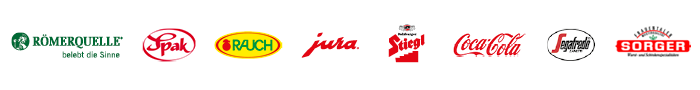 